Gadko VolodimerPosition applied for: WiperDate of birth: 12.01.1994 (age: 23)Citizenship: UkraineResidence permit in Ukraine: YesCountry of residence: UkraineCity of residence: OdessaContact Tel. No: +38 (066) 804-94-16E-Mail: mr.robin@bk.ruSkype: Robin25U.S. visa: NoE.U. visa: NoUkrainian biometric international passport: Not specifiedDate available from: 01.06.2017English knowledge: GoodMinimum salary: 700 $ per month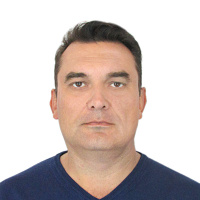 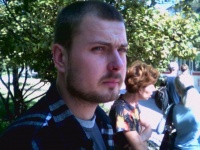 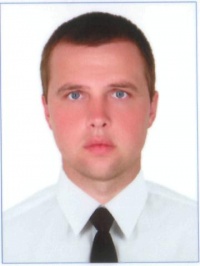 